Republic of the PhilippinesCAREER EXECUTIVE SERVICE BOARDNo. 3 Marcelino St., Holy Spirit Drive, Diliman, Quezon City Tel. Nos. 951-4981 local 110, 111 & 126; 951-4986 (telefax)CAREER EXECUTIVE SERVICE PERFORMANCE EVALUATION SYSTEMRATEE INFORMATION SHEETCESPES FORM NO. 001Performance Rating Period  	PREPARED BY:	VERIFIED FOR ONLINE ENCODING BY:NAME OVER SIGNATURE OF RATEE-OFFICIAL	NAME OVER SIGNATURE OF CESPES COORDINATORDATE:  	DATE:  	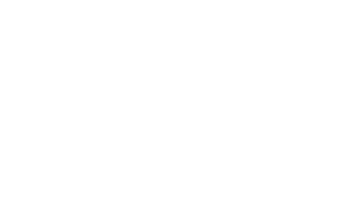 1NAME OF RATEE:POSITION TITLE/DESCRIPTION: (Item 1 of DBM-CSC Form No. 1)Regional DirectorPOSITION TITLE/DESCRIPTION: (Item 1 of DBM-CSC Form No. 1)Regional DirectorAgency/Department:(Item 7 of DBM-CSC Form No. 1)Work Station:(Item 8 of DBM-CSC Form No. 1)REPORTING RELATIONSHIPREPORTING RELATIONSHIPREPORTING RELATIONSHIPREPORTING RELATIONSHIPREPORTING TO (Superior Rates):REPORTING TO (Superior Rates):NAMEPOSITIONPOSITIONE-MAIL ADDRESS1.DIRECT REPORTS (Subordinate Raters)NAME (Use additional sheets, if necessary)POSITIONPOSITIONE-MAIL ADDRESS1.2.3.4.5.PEERS (Use additional sheets, if necessary)POSITIONPOSITIONE-MAIL ADDRESS1.2.3.4.5.FUNCTIONS OF THE POSITION(Item 20 of  DBM-CSC  Form No. 1, 2017)FUNCTIONS OF THE POSITION(Item 20 of  DBM-CSC  Form No. 1, 2017)FUNCTIONS OF THE POSITION(Item 20 of  DBM-CSC  Form No. 1, 2017)FUNCTIONS OF THE POSITION(Item 20 of  DBM-CSC  Form No. 1, 2017)FUNCTIONS OF THE ORGANIZATIONAL UNIT(Item 19 of  DBM-CSC  Form No. 1, 2017)FUNCTIONS OF THE ORGANIZATIONAL UNIT(Item 19 of  DBM-CSC  Form No. 1, 2017)FUNCTIONS OF THE ORGANIZATIONAL UNIT(Item 19 of  DBM-CSC  Form No. 1, 2017)FUNCTIONS OF THE ORGANIZATIONAL UNIT(Item 19 of  DBM-CSC  Form No. 1, 2017)DELIVERYUNITDELIVERYUNITDELIVERYUNITDELIVERYUNIT